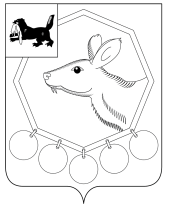 31.01.2019№ 34/5РОССИЙСКАЯ ФЕДЕРАЦИЯИРКУТСКОЙ ОБЛАСТИМУНИЦИПАЛЬНОЕ ОБРАЗОВАНИЕ«БАЯНДАЕВСКИЙ РАЙОН»ДУМАРЕШЕНИЕО РОТАЦИИ ЧЛЕНОВ СОВЕТА ЗАКОНОДАТЕЛЬНОГО СОБРАНИЯ ИРКУТСКОЙ ОБЛАСТИ В 2019 ГОДУВ целях обеспечения конструктивного взаимодействия с Законодательным собранием Иркутской области на основании Положения о совете Законодательного Собрания Иркутской области по взаимодействию с представительными органами муниципальных образования Иркутской области, утвержденного постановлением Законодательного Собрания Иркутской области от 20.12.2007 №38/13/7-С3, руководствуясь ст.ст. 27,47 Устава муниципального образования «Баяндаевский район», ДУМА РЕШИЛА:1. Избрать кандидатов в Совет Законодательного Собрания Иркутской области: 	1) Председателя Думы МО «Люры» Мухадаева Г.А.2) Председателя Думы МО «Гаханы» Михайлова Ю.Г.2. Настоящее решение вступает в силу со дня его официального опубликования  в районной газете «Заря» и на официальном сайте МО «Баяндаевский район». Председатель Думы муниципального образования«Баяндаевский район»В.И. Здышов